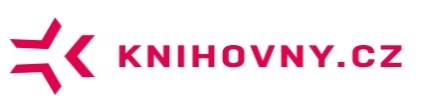 Zápis ze společného otevřeného výjezdního zasedání Rady a vedoucích pracovních skupin Centrálního portálu českých knihoven – KNIHOVNY.CZ + ÚKRDatum konání13.11.2013, 10:00-18:00Místo konáníLibliceÚčastníciRada CPK: M. Lhoták (KNAV), L. Tichý (NK ČR), P. Žabička (MZK), T. Řehák, (MKP), M. Svoboda (NTK), H. Bouzková (NLK), G. Jarkulišová (MK KH), I. Kareš (JVKČB), E. Měřínská (MeKTa),  Z. Friedlová (KKFB), L. Prchalová (MSVK), D. Bechný (SVK PK), E. Svobodová (SVKHK), O. Fabián (UTB),  M. Sekera (KNM),Vedoucí pracovních skupin: B. Stoklasová (PS pro centrální portál), M. Svoboda (PS pro informační zdroje), P. Žabička (PS pro sdílení identit a online platby), L. Kohoutová (PS pro MVS a DDS)Omluveni: T. Gec (MZK), T. Böhm (NK ČR), M. Bartošek (MU)Hosté: MK ČR:  B. Skučková, J. Klusoňčlenové ÚKR, kteří nejsou současně členy rady CPK: A. Brožek, Š Kašpárková, L. Nivnická, R. Papík, V. Svobodová, V. Richter, B. Roule, K. SosnaProgramUvítáníV. Richter uvítal všechny zúčastněné na jubilejním (30. výročí) zasedání ÚKR s rozšířeným programem. PředstaveníVšichni účastníci jednání se krátce představili.M. Lhoták – uvedl blok věnovaný CPK  představením rámcového programu.Program:10:00-12:00Kontrola plnění úkolů z minulého zasedání Rady CPKZprávy vedoucích pracovních skupin CPKPauza na oběd13:00-15:00Diskuse k prezentacímOrganizační a finanční zajištění CPKKontrola plnění úkolů z minulého zasedání Rady CPKBlok I (ad 1. den zasedání v Kutné Hoře)Doporučení RadyZajistit lepší informovanost o projektu CPK pro menší a muzejní knihovny.Podrobněji analyzovat možnosti organizačního a finančního zajištění CPK s ohledem na to, že ředitelé knihoven preferují variantu, která jim zajistí dostatečný vliv na směrování projektu i výběr dodavatele řešení.Předložit Radě SDRUK ke schválení navržený právní a ekonomický model fungování CPK a specifikaci činností, jejichž zajištění bude od SDRUKu požadováno.ÚkolyAd doporučení 1: Při přípravě komunikace projektu připravit speciální výstupy a akce pro menší a muzejní knihovny.Termín: 31.7.2013Odpovídá: B. Stoklasová, L. HanzlíkováStav: Splněno, řada akcí (specializovaný seminář knihovníků muzeí a galerií – V. Richter, Plzeň – B. Stoklasová,  Ostrava – M. Lhoták, v plánu do konce roku Tábor, Brno, 2x Praha – B. Stoklasová a Brno pro VŠ knihovny –M. Lhoták, základní informace o CPK jsou prezentovány  i v rámci roadshow ke Koncepci rozvboje knihoven ČR… )Ad doporučení 2: Svolat schůzku, na které budou specifikovány smluvní podmínky a zahájit přípravu návrhů smluv s respektováním preferencí členů ÚKR.Termín: do 15. 5. 2013Odpovídá: M. LhotákStav: Splněno, byl připraven návrh smlouvy mezi jednotlivými pilotními knihovnami a mandátní smlouvy mezi knihovnami a SDRUK, který by měl zajišťovat výběrové řízení. Na jednání Rady CPK je nutno rozhodnout, zda se vybere cesta spolupráce s využitím SDRUK, což vyžaduje složitější smluvní ujednání nebo zda by vše zajistila jedna ze zúčastněných knihoven (NKČR nebo MZK). Poté budou připraveny konečné návrhy smluv.Připravit pro Radu SDRUK právní a ekonomický model fungování CPK a specifikaci činností, jejichž zajištění bude od SDRUKu požadováno.Termín: do 31.5.2013Odpovídá: M. Lhoták, B. StoklasováStav: Nemožno realizovat  (vazba na výstup z 2). Úkol zůstává na následující období, po schválení návrhů smluv.Blok II (ad 2. den zasedání v Kutné Hoře):Doporučení RadyZahrnout zdroj NM do testování v rámci RFP.Zajistit konsolidovanou nabídku NM pro rok 2014.Při přípravě RFP zohlednit zahrnutí stávajících funkcí JIB a analyzovat dopady případného ukončení podpory oborových bran a absence paralelního prohledávání po ukončení provozu MetaLibu.Vytvořit tlak na otevření knihovních systémů s ohledem na integraci do CPK,  připravit specifikaci požadovaných úprav a prověřit možnost částečného financování z VISKu.Prověřit možnosti transformace SK ČR ve smyslu jeho servisní orientace a odstranění překážek pro využití v rámci MVS, DDS i CPK.Stanovit jednotnou cenu poštovného za zásilky  VS v rámci ČR.Shrnout hlavní aktivity plánované v rámci CPK do konce června.ÚkolyAd doporučení 1 a 2: Projednat se zástupci NM podmínky zahrnutí zdroje NM do testování v rámci RFP a tlumočit požadavek Rady na konsolidovanou nabídku zdrojů NM od roku 2014.Termín: duben 2013Odpovídá: B. Stoklasová, T. BöhmStav: Splněno – jednání B. Stoklasová, M. Lhoták, H. Nová (jednání s M. Oweyssi)Ad doporučení 3: Při přípravě RFP označit funkce stávající JIB, které v RFP nebudou zahrnuty do mandatorních funkcí a informovat uživatele o možných dopadech.Termín: červen 2013Odpovídá:  B. StoklasováStav: Splněno (B. Stoklasová – informace pro tvůrce oborových bran + připravobaný seminář věnovaný oborovým branám )Ad doporučení 4: Připravit specifikaci požadavků na otevření knihovních systémů s ohledem na integraci do CPK.Termín: květen 2013Odpovídá:  P. ŽabičkaStav: Splněno – P. Žabička (hotovo, projednáno)Ad doporučení 4: Prověřit na MK ČR a v ÚKR možnost částečné ho financování otevření knihovních systémů pro CPK z VISKu.Termín: duben 2014Odpovídá: M. LhotákStav: Splněno – M. Lhoták, P. Žabička (hotovo, projekty podány)Ad doporučení 5: Připravit projekt do VISK zahrnující analýzu možností transformace SK ČR ve smyslu jeho servisní orientace a odstranění překážek pro využití v rámci MVS, DDS i CPK.Termín: květen 2013Odpovídá: T. BöhmStav: Nesplněno, projekt nepodánAd doporučení 6: Zahájit kroky ke stanovení jednotné ceny poštovného za zásilky MVS v rámci ČR.Termín: květen 2014Odpovídá: K. KošťálováStav: běží, termín v roce 2014Ad doporučení 7: Shrnout hlavní aktivity plánované v rámci CPK do konce června.Termín: ihned Odpovídá: B. StoklasováStav: Splněno (B. Stoklasová – připojeno k zápisu)Prezentace vedoucích pracovních skupinVedoucí  pracovních skupinPracovní skupina pro MVS a DDS (vedoucí K. Košťálová, zástupce L. Kohoutová)Pracovní skupina pro sdílení identit a online platby (vedoucí P. Žabička)Pracovní skupina pro Centrální portál (B. Stoklasová)Pracovní skupina pro informační zdroje (M. Svoboda)Prezentace všech vedoucích pracovních skupin měly jednotnou strukturu:Představení pracovní skupinyPlnění hlavních úkolů pracovní skupiny pro rok 2013Hodnocení RFP – metodika, závěry, doporučeníÚkoly na roky 2014-15Proběhla diskuse k prezentacím vedoucích pracovních skupin. Zvláštní pozornost byla věnována charakteru výběrového řízení (po částech nebo na celek), subjektu, který bude výběrové řízení zajišťovat (SDRUK nebo knihovna zřizovaná MK) harmonogramu a organizačními a finančnímu zajištění projektu s ohledem na jeho dlouhodobou udržitelnost.Z diskuse vzešel hrubý harmonogram:Prosinec 2013: Knihovna AV ČR připraví a podá projekt do VISKu, který zajistí přípravu věcného základu zadávací dokumentace pro výběrové řízení – budou pokračovat práce stávajících pracovních skupin, které budou částečně personálně rozšířenyBřezen 2014: příprava krátkého srozumitelného (beletrizujícího) materiálu o CPKDuben-květen: vyprecizování a zúžení požadavků na dodavatele, setkání vedení pracovních skupin s Radou CPK, která by měla projednat předložený materiál a schválit další postupKonec září 2014: bude připraven finální věcný základ zadávací dokumentace, který by měl být projednán a schválen Radou CPK, následovat bude další dopracování materiálu specialisty na veřejné zakázkyKonec roku 2014: NK ČR nebo MZK připraví projekt do VISKu, z kterého by měl být CPK v roce 2015 finančně podpořenKonec 2014 nebo začátek 2015: vyhlášení výběrového řízení2015: zprovoznění CPKDoporučení Rady a z nich plynoucí úkoly shrnuje přehledně následující tabulka:Doporučení RadyVýběrové řízení bude vyhlášeno na celek, nikoli po částech. Mělo by však umožnit kombinaci různých discovery řešení a centrálních indexů. Na základě poznatků z RFP budou upraveny požadavky.Členové Rady výraznou většinou preferují zajištění výběrového řízení na CPK a další zajištění provozu CPK prostřednictvím SDRUK.Členové Rady se vyjádřili kladně ke svým příspěvkům podle počtu přepočtených zaměstnanců pří výběru celkové sumy 2 mil. Kč.Časový posun je nutný pro získání dalších zkušeností členů pracovní skupiny pro CP. Pro získání praktických zkušeností s discovery systémy a centrálními (a zejména lokálními indexy) je možné požádat dodavatele o bezplatné testování)Věcná část zadávací dokumentace bude připravena do konce září 2014, výběrové řízení bude vyhlášeno v ideálním případě v roce 2014, případně na začátku roku 2015.Kromě přípravy zadávací dokumentace výběrového řízení je třeba se zaměřit na interoperabilitu, komunikaci (zejména příprava kratšího dokumentu o projektu srozumitelného pro širokou veřejnost) a převod původního portálu KNIHOVNY.CZ dopodoby moderního infoportálu  zastřešujícího informace o zdrojích a službách českých knihoven.ÚkolyAd doporučení 1, 4,5:Příprava, podání a realizace projektu na CPK zahrnujícího činnosti směřující ke splnění níže uvedených cílů do VISK 8/BTermín: příprava a podání 10. 12.2013, realizace 2014Odpovídá:  B. Stoklasová, M. LhotákPříprava Projektového záměru verze 3Termín: 31.3.2014Odpovídá:  B. StoklasováPřiprava zkrácené „beletrizované verze“ Projektového záměru verze 3Termín: 31.3.2014Odpovídá: B. StoklasováVyprecizování a zúžení požadavků na dodavateleTermín: 15.5.2014Odpovídá: B. StoklasováPříprava věcného podkladu zadávací dokumentace pro výběrové řízeníTermín: 30.9.2014Odpovídá: B. Stoklasová (posouzení před zasláním Radě M. Lhoták a T. Gec)Finalizace zadávací dokumentace, případně vyhlášení VŘTermín: prosinec 2014Odpovídá: SDRUKAd doporučení 2 a 3:Návrh organizačního a finančního zajištění projektu s ohledem na dlouhodobou udržitelnostTermín: 15.5.2014Odpovídá: M. LhotákAd doporučení 6:Příprava a rozeslání doporučení  o nutném doplnění  jednotlivýchsystémů  pro potřeby integrace do CPK ředitelům zakládajících a dalších krajských knihoven Termín:  2. 12. 2013Odpovídá:  P. ŽabičkaPříprava, podání a realizace projektu zaměřeného na integraci knihoven do CPK (tj. na testování připravenosti rozhraní knihovních systémů v jednotlivých knihovnách a rozvoj funkcionalit potřebných pro tuto integraci na straně knihoven)Termín: příprava a podání 10. 12.2013, realizace 2014Odpovídá:  P. ŽabičkaPříprava, podání a realizace projektu zaměřeného na integraci knihoven do CPK (doplnění systémů jednotlivých knihoven pro potřeby integrace do CPK)Termín: příprava a podání 10. 12.2013, realizace 2014Odpovídá: ředitelé zakládajících knihovenMojeID – zprovoznění, přihlašování, ideálně i ověřování identitTermín: prosinec 2014Odpovídá: ředitelé zakládajících knihovenVerze zápisu0.1 Základ zápisu k předběžným korekcím předsedy Rady CPK0.2 Verze k připomínkování pro Radu CPK0.3 Verze se zapracovanými připomínkami členů Rady CPK0.4. Zkrácená verze pro zveřejnění na infoportálu CPK